Explanation of the International Baccalaureate Diploma Program Curriculum and Exams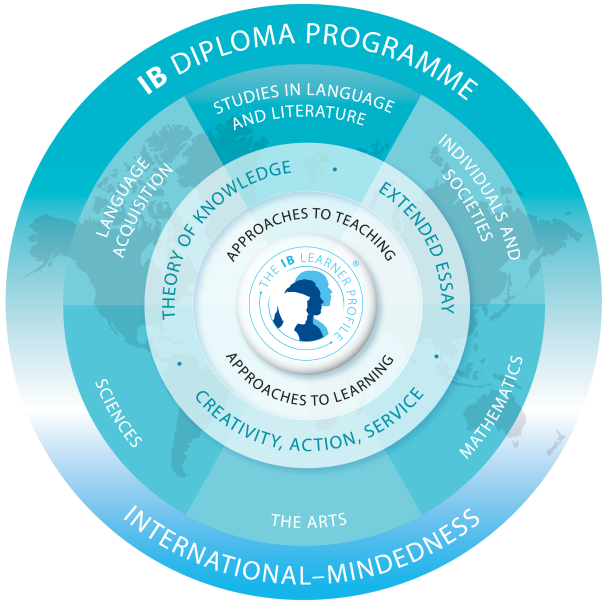 IB has created a curriculum model based on the European liberal arts model, creating a student who is well-rounded in all subject areas. The model contains six subject areas as well as the course Theory of Knowledge. In addition to the course work, students must complete the Extended Essay and CAS requirements for the IB Diploma.Diploma courses are offered at the Standard level (SL) which may be one or two year courses and the Higher level (HL) which MUST be two year courses. Diploma students MUST have 3 HL’s and 3 SL’s. Two SL’s may be one year courses. Students may elect to become “Course Students” in which they participate in the Diploma Program by taking courses and attending seminar. They are not required to take TOK or do CAS or the Extended Essay. As long as you examine in ONE IB subject, you are a part of HHS IB Program. Language A1: LiteratureEnglish, Grades 11 and 12 (HL exam)This is a two year course of study and a mandatory HL course in our program.Language B1: Language AcquisitionFrench, Chinese or Spanish IV or V, Grade 11French, Chinese or Spanish V, Grades 11 or 12 (SL exam in senior year)French, Chinese or Spanish VI Grade 12 (HL or SL exam in senior year)We require that students have at least 5 years of language study before they sit for the IB exam. Language B is a required two year course. Students in level 5 as seniors must take the SL exam.  In year VI, students may sit for either the SL or the HL exam as needed to fulfill their Diploma requirements. Chinese will be offered through 2019 when the students in grade 7 in 2013-14 will graduate. Individuals and SocietiesHistory of the Americas, Grade 11World Topics, Grade 12 (SL or HL exam)Like English and Language B, this is a required two year course of study in our program. It is offered at both the SL and HL levels.Experimental SciencesBiology, Grade 11 (SL exam)Chemistry, Grade 11(SL exam)Biology, Grade 12(SL or HL exam)Chemistry, Grade 12 (SL or HL exam)Students must choose between Biology and Chemistry. Biology and Chemistry offer the option of being a one year course with the SL exam at the end of the junior year OR as a two year course with the option of either the SL or HL exam in the senior year, depending on what is needed to fulfill the students’ Diploma requirements. Students may also choose to take an additional science as their Group 6 elective. Students also may take Biology SL or Chemistry SL as seniors as an extra elective which does not count towards their IB diploma.MathematicsExtended Math, Grade 10 or 11IB Mathematical Studies, Grade 11 or 12 (SL exam)IB Mathematics, Grade 11 or 12 (SL exam)Students who take Mathematics or Math studies as juniors are required to take the SL exam at the end of their junior year. Our math courses are only offered at the SL level. Students who will take their math exam as seniors may only take one anticipated exam as juniors.The Arts and IB ElectivesPsychology, Grade 11(SL exam)Psychology, Grade 12 (SL or HL exam)Theatre Arts, Grades 11 and 12 (SL or HL exam in senior year)Visual Arts, Grades 11 and 12 (HL exam in senior year)Although Psychology is technically in Group 3, it serves as an official IB elective in our program. Juniors enrolled in Psychology may opt to sit for the SL exam at the end of that year OR choose to take the second year. In that second year, students may opt for either the HL or SL exam, depending on their Diploma requirement needs. Seniors may also elect to take Psychology SL as an extra elective which does not count toward their IB Diploma. Theatre Arts is a mandatory two year course, but students may opt for either the SL or HL level at the end of their senior year, depending on their Diploma requirement needs. Visual Arts is a two year course and is only offered at the HL level.Theory of KnowledgeTOK is a mandatory two year course and required for the IB Diploma.Planning Your Courses: The Diploma ProgramCourses with an * indicate when an exam may or will be taken.Planning your Exams: Diploma ProgramThink about the exams you plan to take and when. Remember, you can have 3 HL’s and 3 SL’s. Only two of the SL’s may be one year. If you take Math or Math Studies as a senior, you may only take ONE exam your junior year. If you take Math or Math studies as a junior, you may take it and another exam. You may want to circle those you are taking as a junior in this chart! My Three HL’s AreEnglish____________________________________My Three SL’s are Math or Math Studies_________________________________CourseExam LevelGrade 11Grade 12Group 1HLDP English 11DP English 12*Group 2SL or HLMYP Sp/Fr/Ch 4 or DP Sp/Fr/Ch 5DP Sp/Fr/Ch 5 or 6*Group 3SL or HLHistory of the Americas20th Century Topics*Group 4SL or HLDP Bio or Chem SL*DP Bio or Chem HL (or can still take SL exam)* OR AP or Honors Physics or AP Environmental Science if you examined as a juniorGroup 5SLMYP Extended Math or DP Mathematics* or DP Math Studies*DP Mathematics* or DP Math Studies* OR AP Calc (AB or BC), AP Stats, OR AP Computer Science if you examined as a juniorGroup 6 Visual Arts HLTheatre Arts SL or HLPsychology SL or HLBio or Chem SL or HLDP Visual Arts 11DP Theatre Arts 11DP Psych 11*DP Bio or Chem*DP Visual Arts 12*DP Theatre Arts 12*DP Psych 12*DP Bio or Chem 12*CoreTheory of KnowledgeTheory of KnowledgeSubjectLevelYear TakenEnglishHLSeniorLanguage BSL or HLSeniorHistorySL or HLSeniorScienceSL or HLSL – Junior, SL or HL -- SeniorMathSLJunior or SeniorElective -- PsychSL or HLSL – Junior, SL or HL -- Senior                 DramaSL or HLSenior                 Visual ArtsHLSenior